О внесении изменений в постановлениеадминистрации города Канска «О наделении Муниципального бюджетного учреждения «Городской физкультурно-оздоровительный комплекс «Текстильщик» полномочиями Центра тестирования Всероссийского физкультурно-спортивного комплекса «Готов к труду и обороне» (ГТО) в г. Канске»В соответствии с Федеральным законом от 04.12.2007 № 329-ФЗ «О физической культуре и спорте в Российской Федерации», приказом Министерства спорта Российской Федерации от 21.12.2015 № 1218«Об утверждении порядка наделения иных некоммерческих организаций правом по оценке выполнения нормативов испытаний (тестов) Всероссийского физкультурно-спортивного комплекса «Готов к труду и обороне» (ГТО),Планом мероприятий по поэтапному внедрению Всероссийского физкультурно-спортивного комплекса «Готов к труду и обороне» (ГТО) в Красноярском крае на 2014 – 2017 годы, утвержденным распоряжением Губернатора Красноярского края от 01.08.2014 № 364-рг, руководствуясь ст.30, 35 Устава города,ПОСТАНОВЛЯЮ:Внести в постановление администрации города Канска от 13.01.2017 № 25 «О наделении Муниципального бюджетного учреждения «Городской физкультурно-оздоровительный комплекс «Текстильщик» полномочиями Центра тестирования Всероссийского физкультурно-спортивного комплекса «Готов к труду и обороне» (ГТО) в г. Канске» (далее – Постановление) следующие изменения:1.1.  наименование Постановления изложить в следующей редакции:«О наделении Муниципального бюджетного учреждения «Физкультурно-спортивный комплекс «Текстильщик»полномочиями центра тестирования Всероссийского физкультурно-спортивного комплекса «Готов к труду и обороне» (ГТО) в г. Канске»;1.2. преамбулу Постановления изложить в следующей редакции:«В соответствии с Федеральным законом от 04.12.2007 № 329-ФЗ «О физической культуре и спорте в Российской Федерации», приказом Министерства спорта Российской Федерации от 21.12.2015 № 1218 «Об утверждении порядка наделения иных некоммерческих организаций правом по оценке выполнения нормативов испытаний (тестов) Всероссийского физкультурно-спортивного комплекса «Готов к труду и обороне» (ГТО),Планом мероприятий по поэтапному внедрению Всероссийского физкультурно-спортивного комплекса «Готов к труду и обороне» (ГТО) в Красноярском крае на 2014 – 2017 годы, утвержденным распоряжением Губернатора Красноярского края от 01.08.2014 № 364-рг, руководствуясь ст. 30, 35 Устава города, ПОСТАНОВЛЯЮ:»;1.3. пункт 1Постановления изложить в следующей редакции:«1. Наделить Муниципальное бюджетное  учреждение «Физкультурно-спортивный комплекс «Текстильщик» (далее – центр тестирования):- полномочиями центра тестирования Всероссийского физкультурно-спортивного комплекса «Готов к труду и обороне» (ГТО) в г. Канске (далее – центр тестирования); - правом по оценке выполнения нормативов испытаний (тестов) Всероссийского физкультурно-спортивного комплекса «Готов к труду и обороне» (ГТО) на территории г. Канска.»;1.4. пункт 2 Постановленияизложить в следующей редакции:«2. Директору Муниципального бюджетного учреждения «Физкультурно-спортивный комплекс «Текстильщик» Л.И. Бакшеевой:-  обеспечить организацию и деятельность центра тестирования по выполнению нормативов испытаний (тестов) Всероссийского физкультурно-спортивного комплекса «Готов к труду и обороне» (ГТО)  на территории г. Канска; -  ввести в штатное расписание учреждения две штатных единицы для организации и проведения тестирования по выполнению нормативов испытаний (тестов) Всероссийского физкультурно-спортивного комплекса «Готов к труду и обороне» (ГТО);- внести до 01 марта 2017г. соответствующие изменения в Устав Муниципального бюджетного учреждения «Физкультурно-спортивный комплекс «Текстильщик».»;Ведущему специалисту Отдела культуры (А.В. Назарова) опубликовать настоящее постановление в официальном печатном издании и разместить на официальном сайте муниципального образования город Канск в сети Интернет. Контроль за исполнением настоящего постановления оставляю за собой.Постановление вступает в силу со дня подписания.Глава города Канска                                                                                   Н.Н. Качан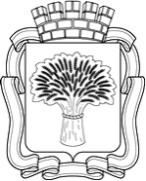 Российская ФедерацияАдминистрация города Канска
Красноярского краяПОСТАНОВЛЕНИЕРоссийская ФедерацияАдминистрация города Канска
Красноярского краяПОСТАНОВЛЕНИЕРоссийская ФедерацияАдминистрация города Канска
Красноярского краяПОСТАНОВЛЕНИЕРоссийская ФедерацияАдминистрация города Канска
Красноярского краяПОСТАНОВЛЕНИЕ04.05.2017 г.№420